Фототаблица осмотра рекламной конструкции по адресу: ул. Профсоюзов от 16.11.2021Съёмка проводилась в 10 часов 47 минут телефоном Xiaomi RedMi note 9PROФото 1 ул. Профсоюзов 67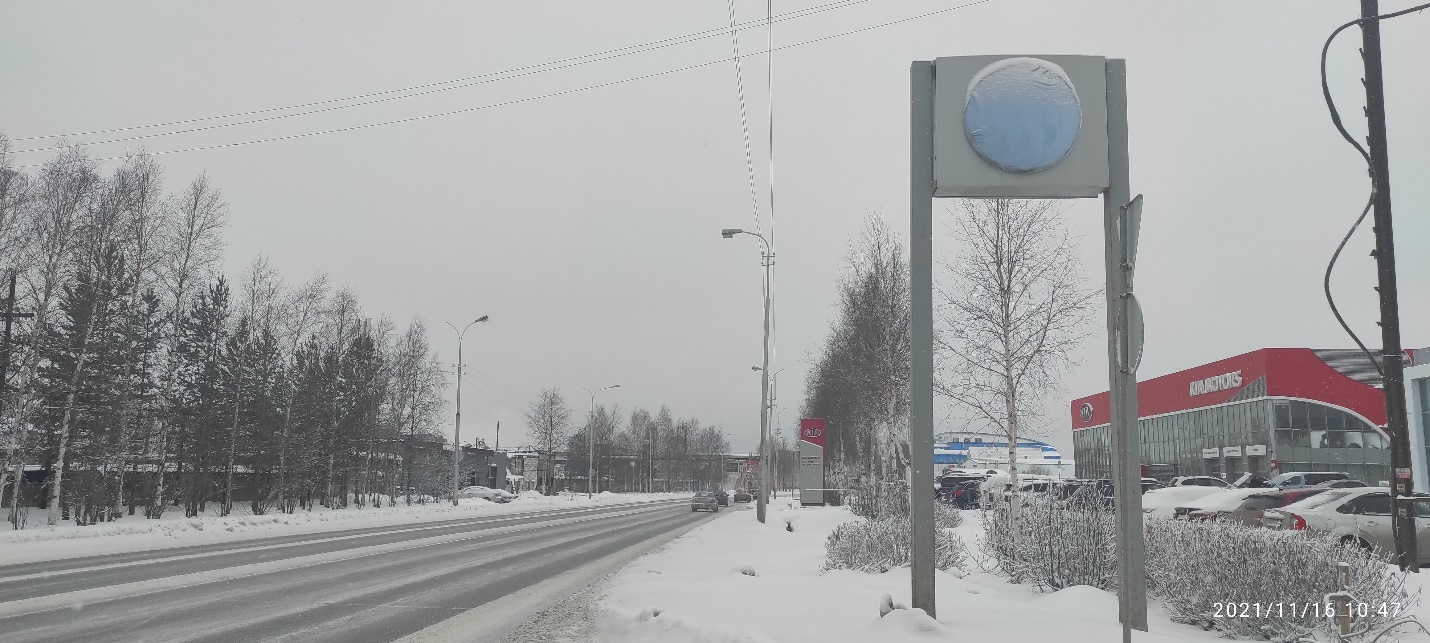 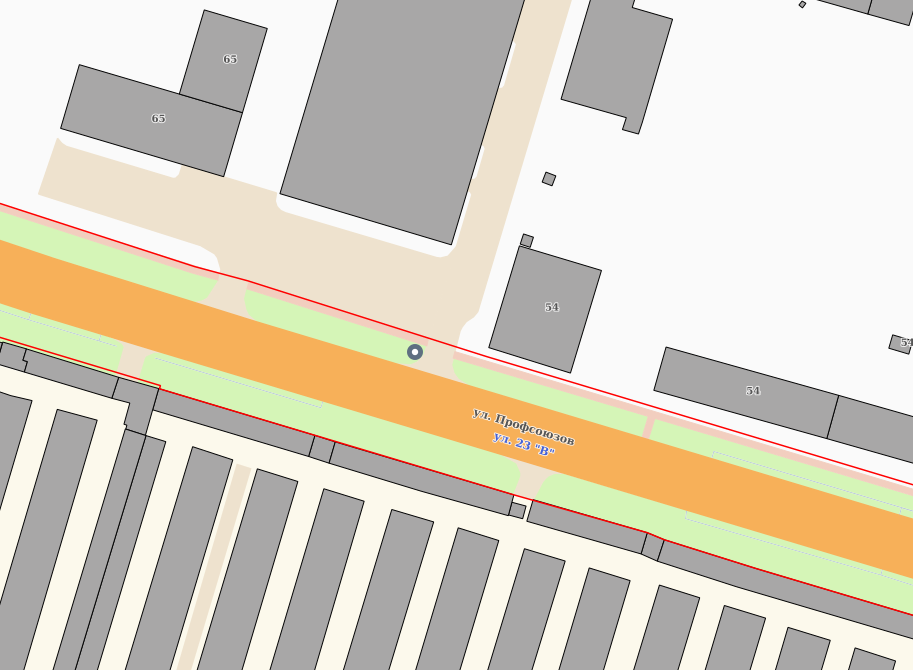 